ZÁZNAM O METODICKÉ NÁVŠTĚVĚknihovny pověřené výkonem regionálních funkcíCharakteristika knihovnyMístní knihovna je zřizovaná obcí Děhylov. Knihovnou pověřenou výkonem regionálních funkcí je Knihovna Petra Bezruče v Opavě.Účel návštěvyDne 25. 10. 2016 byla Moravskoslezskou vědeckou knihovnou v Ostravě, která je jako krajská knihovna pověřená výkonem regionálních funkcí v Moravskoslezském kraji dle § 15 odst. 1 písm. i) zákona č. 257/2001 Sb. (Knihovní zákon), provedena metodická návštěva v ObK Ludgeřovice.Regionální funkce knihoven jsou souborem odborných knihovnických činností podporovaných finanční dotací Moravskoslezského kraje. Krajská knihovna a pověřené knihovny poskytují knihovnám ve svém regionu řadu odborných služeb. Jejich výčet a charakteristika jsou podrobně popsány v materiálu s názvem Služby knihoven knihovnám. Průběh metodické návštěvy, popis situace knihovnyÚčelem metodické návštěvy bylo seznámení se s činností a aktivitami knihovny. Knihovna byla oficiálně otevřena 16. března 2016 a je umístěna v 1. patře kulturního domu v centru obce. Knihovnicí je paní Karla Vitásková. Knihovna má malou místnost, ale působí příjemným a esteticky vyváženým dojmem. Pro knihovní a komunitní aktivity je využíván také vstupní prostor před knihovnou (vč. kuchyňky). Obec Děhylov má 718 obyvatel. V obci působí základní škola (malotřídka – 1. a 2. třída).Hodnocení knihovnyKnihovna vznikla díky aktivitě občanů, zejména současné knihovnice paní Vitáskové. Rozsah knižní fondu odpovídá prostorovým možnostem. Knihovní fond byl zapůjčen z Knihovny Petra Bezruče v Opavě, obsahuje také dary občanů a je řádně udržován. Knihovna je otevřena jednou týdně. Půjčovní doba je ve středu od 17 do 19 hodin. Na webu knihovny je zveřejněn seznam knih. K dispozici je také online katalog děhylovské knihovny.ZávěrKnihovna teprve začíná vstupovat do povědomí občanů Děhylova, ale již nyní svou aktivitou přispívá ke kulturnímu vyžití obce. Poskytuje kvalitní základní knihovnické služby a slouží také jako komunitní centrum. Pro děti i pro veřejnost pořádá řadu akcí zaměřených na propagaci četby. Základní informace o knihovně jsou uvedeny na webu obce. Knihovna má také svou stránku na Facebooku. Doporučujeme nadále úzce spolupracovat s pověřenou knihovnou (KPB Opava), která v rámci výkonu regionálních funkcí knihovně poskytne výměnné soubory i metodickou pomoc.Účastníci jednáníKarla Vitásková – knihovnice MK DěhylovMgr. Zuzana Bornová – ředitelka KPB OpavaNataša Šlosárková – metodička KPB OpavaMgr. Zbyněk Kotzian – metodik KPB Opava Mgr. Jana Leparová – metodička RF – Moravskoslezská vědecká knihovna v Ostravě, p. o.Zapsala: Mgr. Jana LeparováMoravskoslezská vědecká knihovna v Ostravě, p. o.e-mail: leparova@svkos.cz, tel.: 596 118 8127. 12. 2016Budova kulturního domu				Interiér knihovny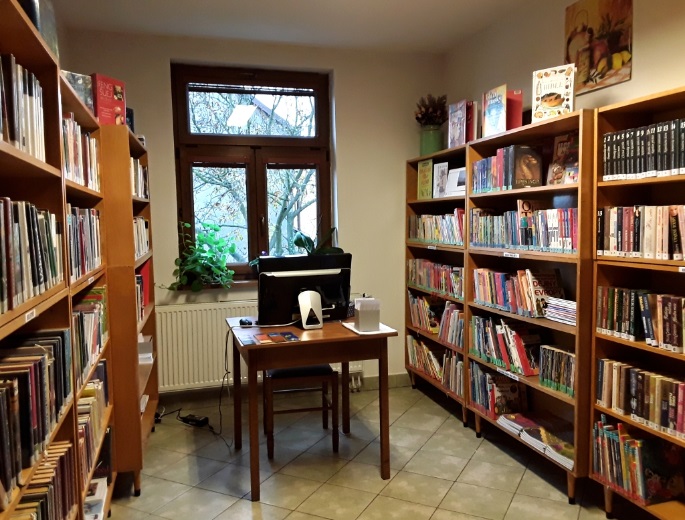 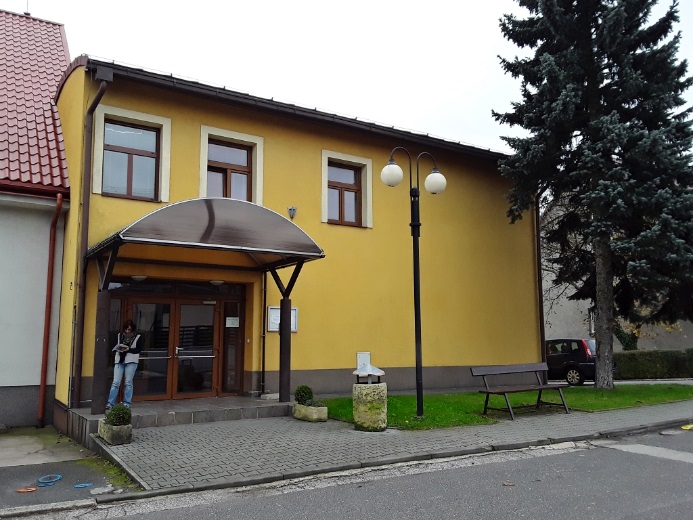 Webová stránka knihovny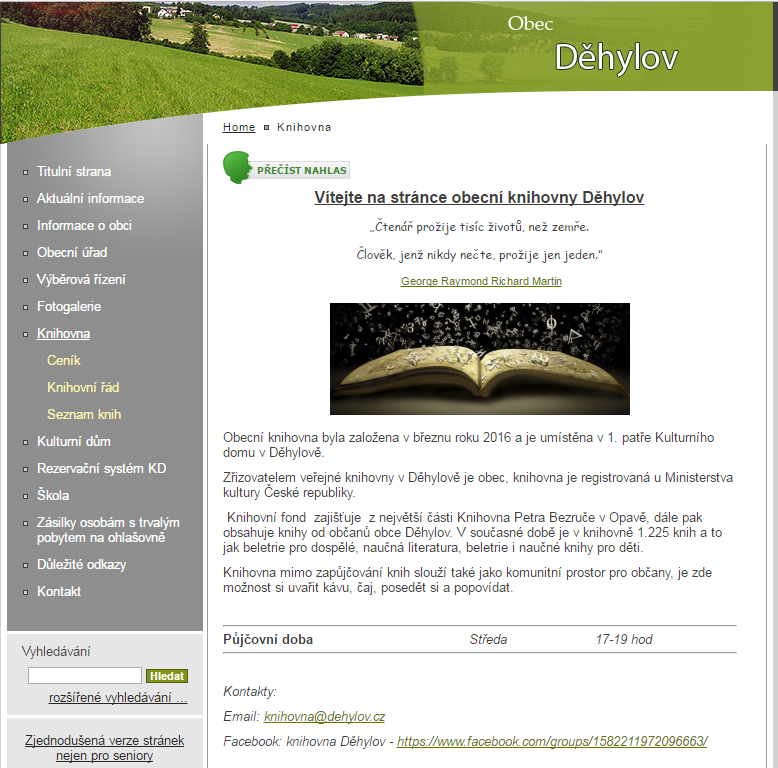 Facebook 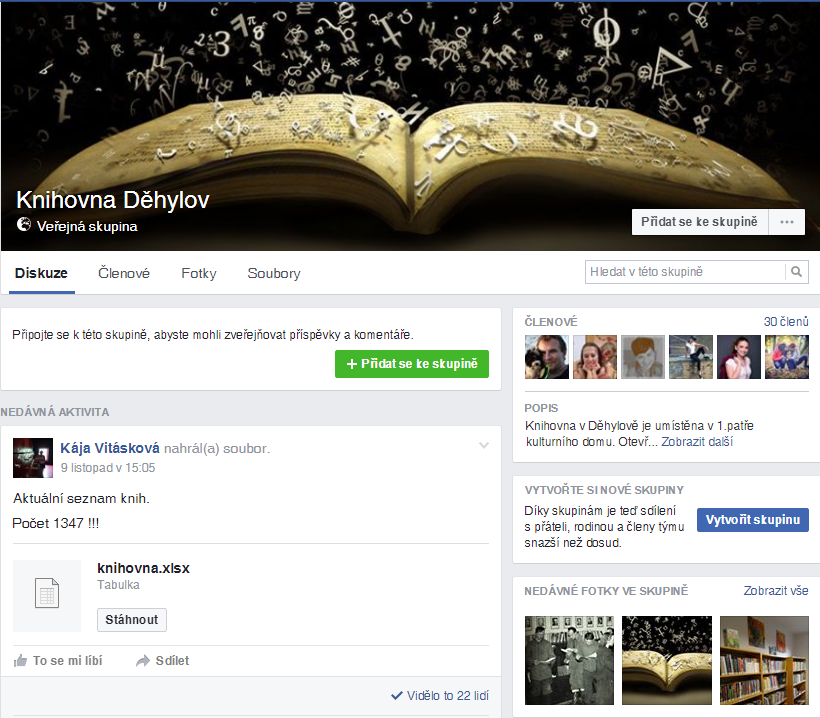 KNIHOVNAMístní knihovna DěhylovTERMÍN25. 10. 2016CHARAKTERISTIKA KNIHOVNYObsluhovaná knihovna 